Vorlage interne Audits Auditplan Konformitätsbewertungsprogramm für EPDsNachverfolgung der VersionenInhaltBegutachtungsinformationen	51 Allgemeine Angaben	61.1	Bei der Begutachtung anwesende Personen (Name/n)	61.2	Bericht erstellt vom Begutachter-Team: (Name/n)	61.3	Datum und Dauer der Begutachtung	61.4	Angewendete Begutachtungstechnik(en)	61.5 Bei der Begutachtung angewendete Vorgabedokumente – Begutachtungskriterien	62 Akkreditierungsumfang	72.1 Bestehender Akkreditierungsumfang	72.1.1 Informationen zum bestehenden Akkreditierungsumfang	72.1.2 Abgewickelte Aufträge im bestehenden Akkreditierungsumfang	72.2 Von der KBS beantragte Änderungen des Akkreditierungsumfangs (Erweiterungen, Zurückziehung von Verfahren und sonstige Änderungen)	72.3 Begutachtete Verfahrensstichproben	72.3.1 Verfahren im bestehenden Akkreditierungsumfang	72.3.2 Verfahren im beantragten oder geänderten Akkreditierungsumfang	73 Wirksamkeit der getroffenen Maßnahmen zur Behebung von Nichtkonformitäten	84 Allgemeine Anforderungen	94.1 rechtliche und vertragliche Anforderungen	94.2 Handhabung der Unparteilichkeit	94.3 Haftung und Finanzierung	94.4 Nicht diskriminierende Bedingungen	94.5 Vertraulichkeit	94.6 Öffentlich zugängige Informationen	95 Anforderungen an die Struktur	105.1 Organisationsstruktur und oberste Leitung	105.2 Mechanismus zur Sicherung der Unparteilichkeit	106 Anforderungen an Ressourcen	116.1 Personal der Zertifizierungsstelle	116.2 Ressourcen für die Evaluierung	117 Anforderungen an Prozesse	127.1 Allgemeines	127.2 Antrag	127.3 Antragsbewertung	127.4 Evaluierung	127.5 Bewertung	127.6 Zertifizierungsentscheidung	127.7 Zertifizierungsdokumentation	127.8 Verzeichnis zertifizierter Produkte	127.9 Überwachung	127.10 Änderungen, die sich auf die Zertifizierung auswirken	127.11 Beendigung, Einschränkung, Aussetzung oder Zurückziehung der Zertifizierung	127.12 Aufzeichnungen	127.13 Beschwerden und Einsprüche	138 Managementsystemanforderungen	148.1 Optionen	148.2 Allgemeine Managementsystem-Dokumentation	148.3 Lenkung von Dokumenten	148.4 Lenkung von Aufzeichnungen	148.5 Managementbewertung	148.6 interne Audits	148.7 Korrekturmaßnahmen	148.8 Vorbeugende Maßnahmen	149 Angaben zu anderen von der Konformitätsbewertungsstelle zu erfüllenden zusätzlichen Anforderungen	159.1 Aus für die KBS anwendbaren Gesetzen	159.2 Verwendung des Akkreditierungszeichens	159.3 Haftpflichtversicherung	159.4 Erfüllung der Anforderungen gem. §12 AkkG 2012 i.d.g.F.	159.5 Umsetzung der zutreffenden Vorgabedokumente der EA, ILAC und Akkreditierung Austria	159.6 Standorte – Tätigkeiten	15BegutachtungsinformationenRechtsperson Name und Anschrift 	Bau EPD GmbHSeidengasse 131070 WienBegutachtete Konformitätsbewertungsstelle(n)	AA Identifikationsnummer der KBS	0966Art der Begutachtung	internes AuditOrte der Begutachtung	Seidengasse 13, 1070 Wien/virtuelle WebsitzungAuditor	NAMEDatum der Berichtslegung				TT.MM.JJJJAkkreditierungsprogramm				ProduktzertifizierungsstelleHarmonisierte Begutachtungsnorm	EN ISO/IEC 17065:20121 Allgemeine AngabenBei der Begutachtung anwesende Personen (Name/n)Bericht erstellt vom Begutachter-Team: (Name/n)Datum und Dauer der BegutachtungAngewendete Begutachtungstechnik(en)1.5 Bei der Begutachtung angewendete Vorgabedokumente – Begutachtungskriterien2 Akkreditierungsumfang2.1 Bestehender Akkreditierungsumfang2.1.1 Informationen zum bestehenden Akkreditierungsumfang2.1.2 Abgewickelte Aufträge im bestehenden Akkreditierungsumfang2.2 Von der KBS beantragte Änderungen des Akkreditierungsumfangs (Erweiterungen, Zurückziehung von Verfahren und sonstige Änderungen)2.3 Begutachtete Verfahrensstichproben2.3.1 Verfahren im bestehenden Akkreditierungsumfang2.3.2 Verfahren im beantragten oder geänderten Akkreditierungsumfang3 Wirksamkeit der getroffenen Maßnahmen zur Behebung von Nichtkonformitäten4 Allgemeine Anforderungen4.1 rechtliche und vertragliche Anforderungen4.2 Handhabung der Unparteilichkeit 4.3 Haftung und Finanzierung4.4 Nicht diskriminierende Bedingungen4.5 Vertraulichkeit4.6 Öffentlich zugängige Informationen5 Anforderungen an die Struktur5.1 Organisationsstruktur und oberste Leitung5.2 Mechanismus zur Sicherung der Unparteilichkeit6 Anforderungen an Ressourcen6.1 Personal der Zertifizierungsstelle6.2 Ressourcen für die Evaluierung7 Anforderungen an Prozesse7.1 Allgemeines 7.2 Antrag7.3 Antragsbewertung7.4 Evaluierung7.5 Bewertung7.6 Zertifizierungsentscheidung7.7 Zertifizierungsdokumentation7.8 Verzeichnis zertifizierter Produkte7.9 Überwachung7.10 Änderungen, die sich auf die Zertifizierung auswirken7.11 Beendigung, Einschränkung, Aussetzung oder Zurückziehung der Zertifizierung7.12 Aufzeichnungen7.13 Beschwerden und Einsprüche8 Managementsystemanforderungen8.1 OptionenOption A8.2 Allgemeine Managementsystem-Dokumentation8.3 Lenkung von Dokumenten8.4 Lenkung von Aufzeichnungen8.5 Managementbewertung8.6 interne Audits8.7 Korrekturmaßnahmen8.8 Vorbeugende Maßnahmen9 Angaben zu anderen von der Konformitätsbewertungsstelle zu erfüllenden zusätzlichen Anforderungen9.1 Aus für die KBS anwendbaren Gesetzen9.2 Verwendung des Akkreditierungszeichens9.3 Haftpflichtversicherung9.4 Erfüllung der Anforderungen gem. §12 AkkG 2012 i.d.g.F.9.5 Umsetzung der zutreffenden Vorgabedokumente der EA, ILAC und Akkreditierung Austria9.6 Standorte – TätigkeitenBAU EPD M-DOKUMENT 21
Vorlage interne AuditsStand: 20.04.2022Version 1.0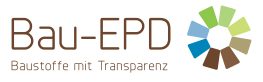 VersionKommentarStand1.0Einführung von Versionsnummern, komplette Überarbeitung bzw. Erweiterung, um Anforderungen an eine akkreditierte Stelle gemäß ISO 17065 zu erfüllen.20.04.2022